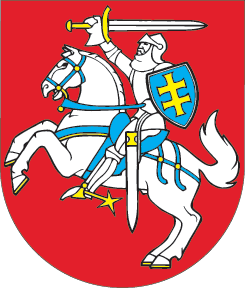 LIETUVOS RESPUBLIKOSTERITORIJŲ PLANAVIMO ĮSTATYMO NR. I-1120 2, 20 IR 23 STRAIPSNIŲ PAKEITIMOĮSTATYMAS2022 m. sausio 20 d. Nr. XIV-921Vilnius1 straipsnis. 2 straipsnio pakeitimasPakeisti 2 straipsnio 43 dalį ir ją išdėstyti taip:„43. Valstybei svarbus projektas – Lietuvos Respublikos įstatymu ar Lietuvos Respublikos Seimo nutarimu pripažintas ypatingos valstybinės svarbos projektas, Vyriausybės nutarimu valstybei svarbiu pripažintas projektas, taip pat Lietuvos Respublikos investicijų įstatymo nustatyta tvarka į stambių projektų sąrašą įtrauktas stambus projektas.“2 straipsnis. 20 straipsnio pakeitimasPakeisti 20 straipsnio 4 dalį ir ją išdėstyti taip:„4. 30 m aukščio ir aukštesnių ypatingųjų inžinerinių statinių, atsinaujinančių išteklių energetikos objektų statyba turi būti numatyta teritorijų planavimo dokumentuose (išskyrus saulės šviesos energijos elektrines ir kitus Atsinaujinančių išteklių energetikos įstatyme numatytus atvejus).“3 straipsnis. 23 straipsnio pakeitimasPakeisti 23 straipsnio 5 dalies 1 punktą ir jį išdėstyti taip:„1) galioja įstatymas ar Seimo nutarimas dėl projekto pripažinimo ypatingos valstybinės svarbos projektu, ar Vyriausybės nutarimas dėl projekto pripažinimo valstybei svarbiu projektu ir ar stambus projektas įtrauktas į stambių projektų sąrašą;“.4 straipsnis. Įstatymo taikymasIki šio įstatymo įsigaliojimo dienos Lietuvos Respublikos įstatymu, Lietuvos Respublikos Seimo nutarimu pripažintų valstybei svarbiais projektų teritorijų planavimo dokumentai rengiami ir tvirtinami pagal iki šio įstatymo įsigaliojimo dienos galiojusį teritorijų planavimo teisinį reglamentavimą.Skelbiu šį Lietuvos Respublikos Seimo priimtą įstatymą.Respublikos Prezidentas	Gitanas Nausėda